إعــــــــلان الوثائق المطلوبة للسجيل النهائي في الدكتوراه للناجحين في المقابلة الشفوية (الملف الورقي):الشهادة الأصلية للماستر أو ما يعادلها ، ونسخة منها.كشف نقط الماسترنسخة من شهادة الباكالوريا نسخة من شهادة الإجازة نسخة من البطاقة الوطنية 4 صور شمسيةمشروع بحث الدكتوراه موقع من طرف الأستاذ المشرفتعبئة طلب ومطبوع التسجيل يسحبان من موقع الكليةنسخة من ميثاق الأطروحة موقعة من طرف الأستاذ المشرفشهادة العمل أو عدم العمل. وثائق المنحة الخاصة بطلبة الأقاليم الجنوبية:عقد الازدياد الأصلي مسلم بأحد الأقاليم الجنوبيةشهادة السكنى بأحد الأقاليم الجنوبيةشهادة عدم العمل سارية الصلاحية مسلمة بأحد الأقاليم الجنوبيةنسخة على الوجهين (recto verso) من البطاقة الوطنية للتعريف مصادق عليها ومسلمة بأحد الأقاليم الجنوبيةالمملكة المغربيةجامعة عبد المالك السعدي كلية الآداب والعلوم الإنسانية تطوانمركز الدكتوراه في الآداب والعلوم الانسانية والترجمة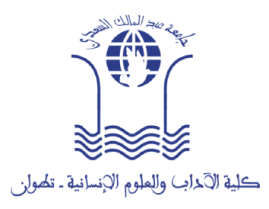 Université Abdelmalek EssâadiFaculté des Lettres et des Sciences HumainesTétouan